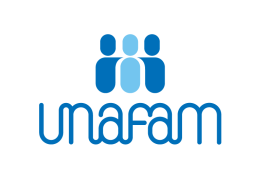 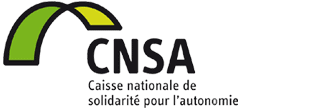 FORMATION D’AIDE AUX AIDANTSJournée d’information sur la dépression résistanteSamedi 25 novembre 2023 à RennesVOUS TROUVEREZ DES EXPLICATIONS SUR CETTE FORME PARTICULIÈRE DE DÉPRESSION AFIN DE : ► Mieux en cerner les spécificités et les retentissements. ► Connaître les stratégies thérapeutiques adaptées. ► Identifier les ressources disponibles pour vous et votre proche. Vous vous sentez isolé, désemparé ? VOUS OBTIENDREZ DES INFORMATIONS POUR AIDER AU MIEUX VOTRE PROCHE ET VOUS PRÉSERVER : ► Les attitudes aidantes. ► Comment agir/réagir en cas d'idées suicidaires. ► Comment se préserver. Cette journée vous permettra aussi d'échanger avec des personnes vivant les mêmes difficultés. PUBLIC : Entourage d’une personne vivant avec une dépression. Cette formation est ouverte prioritairement aux non-adhérents à l’Unafam ou aux nouveaux adhérents et en aucun cas aux professionnels. Elle est gratuite.
12 personnes maximum. DUREE : Un jour de 9h à 17hMODALITES : Formation animée par un binôme bénévole/professionnel.
Demande d’inscription : par mail adressé à formation35@unafam.orgpar courrier adressé à UNAFAM35 4 avenue d’Italie 35200 Rennespar téléphone (message à laisser sur répondeur) au 02 99 53 88 93